Name: ______________________________     Pd: _____     Ast: _____Physical Science HonorsCONTROLLING CHEMICAL REACTIONS INVESTIGATION (Demo)Introduction: A chemical reaction transforms one set of chemical substances into another by breaking existing chemical bonds and creating new ones.  This is how Alka-Seltzer tablets deliver their medicine into a glass of water!  Alka-Seltzer tablets consist of aspirin, citric acid, and sodium bicarbonate (baking soda); all in a solid state.  When the tablet is dropped into water, a series of chemical changes occurs.  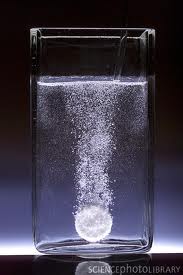 First, the ionic bonds in the citric acid and the sodium bicarbonate dissociate, or break apart.  This frees up hydrogen (H+) ions from the citric acid to react with bicarbonate (HCO3-) ions from the sodium bicarbonate, producing water and carbon dioxide as shown above in figure 1.  This simple reaction is part of a more complicated overall reaction that occurs between the Alka-Seltzer tablet and water.  The full chemical equation for this reaction is shown in figure 2.The release of gas from the aqueous (water based) solution, called effervescence, is an indicator that a chemical reaction has occurred.  Chemists can control the rate of a chemical reaction by manipulating variables such as temperature, surface area, and concentration.  Temperature is a measure of the average kinetic energy of the particles in a substance; in other words, how fast the molecules are moving.  Surface area is the area of the surface of a chemical, or the molecules of that chemical which are exposed to the reaction at any given time.  Concentration refers to the amount of one chemical in a given volume of the mixture or solution.Your Task: Conduct a series of experiments to determine how the manipulation of these factors affects the reaction between Alka-Seltzer tablets and water.The guiding questions for this investigation are: How does the temperature of reactants affect chemical reactions?How does the surface area of reactants affect chemical reactions?How does the concentration of reactants affect chemical reactions?Materials: You may use any of the following materials during your investigation. Alka-Seltzer (2 tablets per bottle)Plastic Bottles (3 bottles: A, B, & C)Water (Cold, Room Temp., & Hot)Balloons (1 per bottle)Mortar & Pestle (1 set per group)Funnel (1 per group)Safety Precautions: Wear lab goggles.  Treat warm water carefully.  Do not taste the tablets or the water.Data Collection:Use the back of this paper to record your observations for each test.Data Analysis:Answer the  questions on the back of this paper to draw conclusions from your data.TEST 1 – Temperature of ReactantsDescribe how we manipulated the independent variable in this test.In the table below, describe (write &/or draw) your observations for each sample during this test.Based on the data above, what do you conclude about the effect of temperature on a chemical reaction?TEST 2 – Surface Area of ReactantsDescribe how we manipulated the independent variable in this test.In the table below, describe (write &/or draw) your observations for each sample during this test.Based on the data above, what do you conclude about the effect of surface area on a chemical reaction?TEST 3 – Concentration of ReactantsDescribe how we manipulated the independent variable in this test.In the table below, describe (write &/or draw) your observations for each sample during this test.Based on the data above, what do you conclude about the effect of concentration on a chemical reaction?H+ + HCO3-  H2O + CO2Figure 1: Bicarbonate ions and hydrogen ions combine to form water and carbon dioxide.C6H8O7 (aq)+3NaHCO3 (aq)3H2O (l)+3CO2 (g)+Na3C6H5O7 (aq)citric acid+baking sodawater+carbon dioxide+sodium citrateFigure 2: The full chemical equation for the reaction between Alka-Seltzer tablets and water.Figure 2: The full chemical equation for the reaction between Alka-Seltzer tablets and water.Figure 2: The full chemical equation for the reaction between Alka-Seltzer tablets and water.Figure 2: The full chemical equation for the reaction between Alka-Seltzer tablets and water.Figure 2: The full chemical equation for the reaction between Alka-Seltzer tablets and water.Figure 2: The full chemical equation for the reaction between Alka-Seltzer tablets and water.Figure 2: The full chemical equation for the reaction between Alka-Seltzer tablets and water.Figure 2: The full chemical equation for the reaction between Alka-Seltzer tablets and water.Figure 2: The full chemical equation for the reaction between Alka-Seltzer tablets and water.SAMPLEA - ____________________B - ____________________C - ____________________OBSERVATIONSSAMPLEA - ____________________B - ____________________C - ____________________OBSERVATIONSSAMPLEA - ____________________B - ____________________C - ____________________OBSERVATIONS